Муниципальное дошкольное образовательное учреждениедетский сад № 2 «Светлячок»Конспект НОД по художественно-эстетическому развитию «Пингвин техникой оригами»старшая и подготовительная к школе группыАвтор:Келейникова Елена Николаевна, воспитательРамешки, 2020ЦЕЛИ:  - познакомить и научить детей изготовлению пингвина способом оригами; - развивать мелкую моторику рук;- воспитывать аккуратность;- прививать любовь к птицам.Организация рабочего места: экран, проектор, компьютер, фото на тему «Антарктида», фото пингвинов, мягкая игрушка пингвин, инструкция-схема выполнения пингвина техникой оригами. Заготовки: - черные квадраты (для изготовления пингвина),- красные квадраты и белые кружки (для изготовления носа и глаз пингвина), - клей, - клеенка,-  панно «На льдине».Ход НОД:Дети сидят за столами. На столе у воспитателя заготовки и пингвин, выполненный воспитателем.Воспитатель: – Сегодня на занятии мы с вами будем продолжать учиться конструировать из бумаги и создавать композицию. - Кто из вас знает, как называется техника, с помощью которой путем сложения из бумажного квадратика можно сконструировать различные игрушки, украшения, панно, разные композиции? (Ответы детей)- Такая техника называется «оригами». С помощью этой техники  можно изготовить множество игрушек, украшений, красивые панно, различные композиции. Конечно же, создатели бумажных фигурок черпали свои модели из природы. Вот и мы с вами обратимся к природе и отправимся в путешествие. А куда, попробуйте догадаться сами, посмотрев видеофильм.Просмотр фрагмента видеофильма об Антарктиде.Воспитатель: Ребята, где мы сейчас с вами побывали? (ответы детей) А как вы догадались, что именно в Антарктиде? (ответы детей)ФОТО Антарктиды.- Кто нас встретил в Антарктиде? (Пингвины)-А какие они – пингвины? Что вы о них знаете? (ответы детей)Воспитатель: Пингвины – это птицы или животные, как вы думаете? (Ответы детей) Пингвины – это древние птицы. В настоящее время существует 16 – 18 видов этих интересных обитателей Антарктиды. Птицы, а летать не умеют, потому что вместо крыльев у них лапы-ласты, которые помогают им плавать. Пингвины отличные ныряльщики. Тысячи тонких пёрышек и подкожный жир помогает им переносить такие сильные морозы.)ФОТО (пингвины – ныряльщики, пингвины в воде).Воспитатель:Он морозов не боится,А одет, как господин.В Антарктиде он гнездится,Называется пингвин.Уважаем средь соседей.С ними он – одна семья.Моржи, белые медведи –Его лучшие друзья.Любит  рыбкой поживиться,Искупаться в полынье.Пингвин – это чудо-птицаИ загадка на земле.С боку на бок, очень скороОн бежит, как снежный ком,И бескрайние просторыДля него родимый дом.	                         (Нина Сиволапова)Воспитатель: Ребята, представьте, что мы с вами попали в Антарктиду, вокруг нас окружают пингвины.Воспитатель показывает мягкую игрушку Пингвина. Идет рассматривание игрушки, строения тела.Воспитатель: Ребята, как вы думаете, а из бумаги можно сделать такого пингвина во фраке? (ответы детей)Воспитатель показывает пингвина, выполненного техникой оригами.– Давайте посмотрим, из скольких деталей сделана фигурка пингвина? (Одной.)- Берем заготовку черного цвета. Как называется эта геометрическая фигура? (квадрат) – Я брала квадратик 10 см, а если взять квадратик большего или, наоборот, меньшего размера получится ли такой пингвин? (Да, получится, только большего  размера или меньшего.)– Из какого материала мы будем делать? (Из цветной бумаги.)– С помощью чего мы разместим на нашем панно – льдине наших пингвинов? (Мы  приклеим пингвинов на льдину.)- На память о нашем путешествии мы сделаем вот такую композицию. (Показ)По ходу выполнения работы вывешивается инструкция-схема.– Сейчас мы начнем выполнять работу. Чтобы у нас с вами всё получилось, мы должны чётко работать по схеме.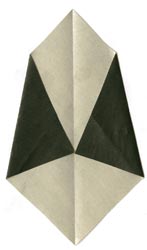 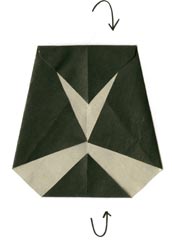 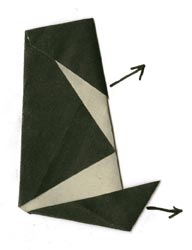 Воспитатель: А теперь давайте немного отдохнем и представим, что мы – пингвины.В Антарктиде чудо-птица,- (руки в стороны, взмах крыльев)Что морозов не боится (трем себя руками)До чего пингвин хорош, (показ пингвина)С музыкантом очень схож! ( игра на барабане)Ходит важно вперевалку. (с ноги на ногу)Целый день нырять готов, (руки домиком)Чтобы был большой улов. (развести руки в стороны)Оформление пингвинов (приклеивание клювика и глаз).Воспитатель: А теперь давайте посмотрим, какие пингвины у нас получились. Все такие красивые, важные, в черных фраках. Давайте поселим их на наши льдины. Приклеивание пингвинов к основе-льдине.Воспитатель: Посмотрите-ка, выстроилась на льдине группа пингвинов - настоящий хор, а впереди с поднятыми ластами стоит дирижер и, кажется, сейчас подаст он знак и польется пингвинья песня о суровых условиях жизни среди льдов.- Ребята, понравилось вам наше путешествие, не замерзли среди льдов Антарктиды? (Ответы детей.)